How to Win Friends and Influence People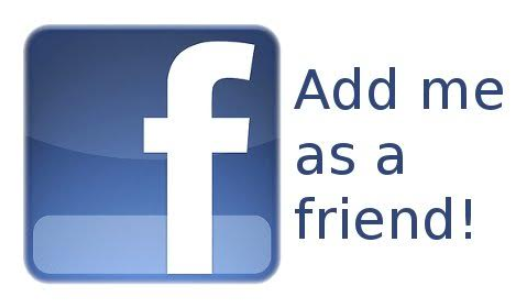 Introduction#1	In Hebrew, friend is “Chaver”, same as the word for connection – inherent connectedness.#2	Question: 	What is the purpose of a friend?#3There are two types of friends: (a) Mutual interests create the friendship.(b) The friendship causes reciprocal interests. Question: 	What is the difference between the two types of relationships?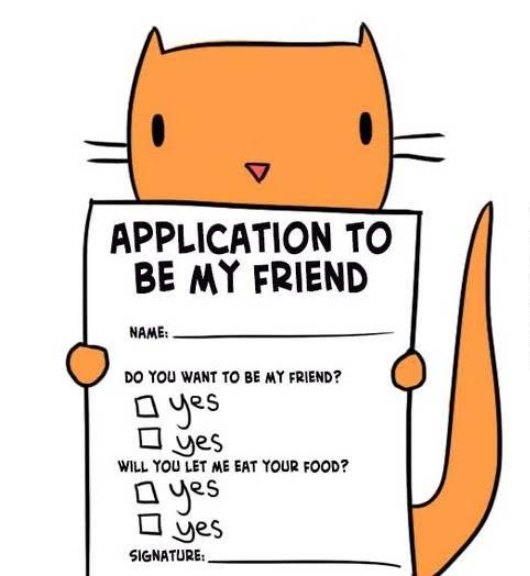 #4 Two drunken men were sitting together and talking. One asked the other, “Are you my friend?” to which the other responded immediately, “Of course! What do you need?” The first answered back, “Obviously you are not my friend. If you were my friend, you would know what I need!”Questions: 	What type of friend does this man refer to?Can you relate to this concept in your own life?#5	Question: 	Should one choose friends, or should friendships happen organically?#6Question: 	What could this mean?#7	Some say that we can learn from the way God acts with us about how to be a good friend.Question: 	Your thoughts?#8	Question: 	How would you apply these concepts and your findings to your own life and personality?